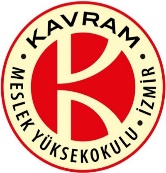          İdare’ye sunulacak olan teklif zarfında evrak sıralaması aşağıdaki gibi olması zorunludur.             İhale kayıt numarası: 2023/0005İdarenin adı: İZMİR KAVRAM MESLEK     YÜKSEKOKULUİşin adı: Promosyon Malzemesi Alımıİhale tarih ve saati: 25/05 /2023 Perşembe  günü, saat 14:00İhale teklif zarfının [verildiği] tarih ve saat: 25/05 /2023 Perşembe  günü, saat 14:00SıraEvrakİlgili Şartnameİlgili Madde1Birim Fiyat Teklif Mektubuİdari Şartname5. Madde ç. Bendi2Birim Fiyat Teklif Cetveliİdari Şartname5. Madde ç. Bendi3Geçici Teminat Mektubuİdari Şartname5. Madde ç. Bendi4Kesin Teminat Mektubuİdari Şartname5. Madde ç. Bendi5Banka Referans Mektubuİdari Şartname5. Madde ç. Bendi6Bilanço Bilgileri Tablosuİdari Şartname5. Madde ç. Bendi7Teklif vermeye yetkili olduğunu gösteren İmza Beyannamesi veya İmza Sirküleri.İdari Şartname7.1. Madde a. Bendi8İsteklinin 2021 ve 2022 yılsonu bilançosu beyannameleri, YMM veya SMMM kaşeli olmalıdır.İdari Şartname7.2.2. Madde9Vergi Dairesinden alınacak olan Borcu Yoktur Yazısıİdari Şartname7.2.4. Madde10SGK Dairesinden alınacak olan Borcu Yoktur Yazısıİdari Şartname7.2.5. Madde11İş Deneyim Belgesi; ihale konusu iş veya benzer işlere ilişkin olarak deneyimini gösteren belge.İdari Şartname7.3.3. Madde12İhale evraklarının alındığına dair makbuz veya dekont fotokopisiİdari Şartname 4. Madde 1.Bendi10Ürün Görsel Çalışmaları ve Listesiİdari Şartname 5. Madde ç.Bendi11Ürün Garanti Taahhütnamesi (Firma sunduğun tüm ürünlerin garantisini kendi taahhüt ettiğini kaşeli imzalı beyan etmelidir)İdari Şartname 5. Madde ç.Bendi12Sunulan numune ve listesiİdari Şartname7.4 Madde13Diğer Evraklar